Vlaštovky
Tisk z obou stran. Tak, aby byl pruh vždycky u špičky. Při letu je pruh vizuálně moc pěkný, jak z venku, tak zevnitř. Jednoduchý, ale účinný potisk.

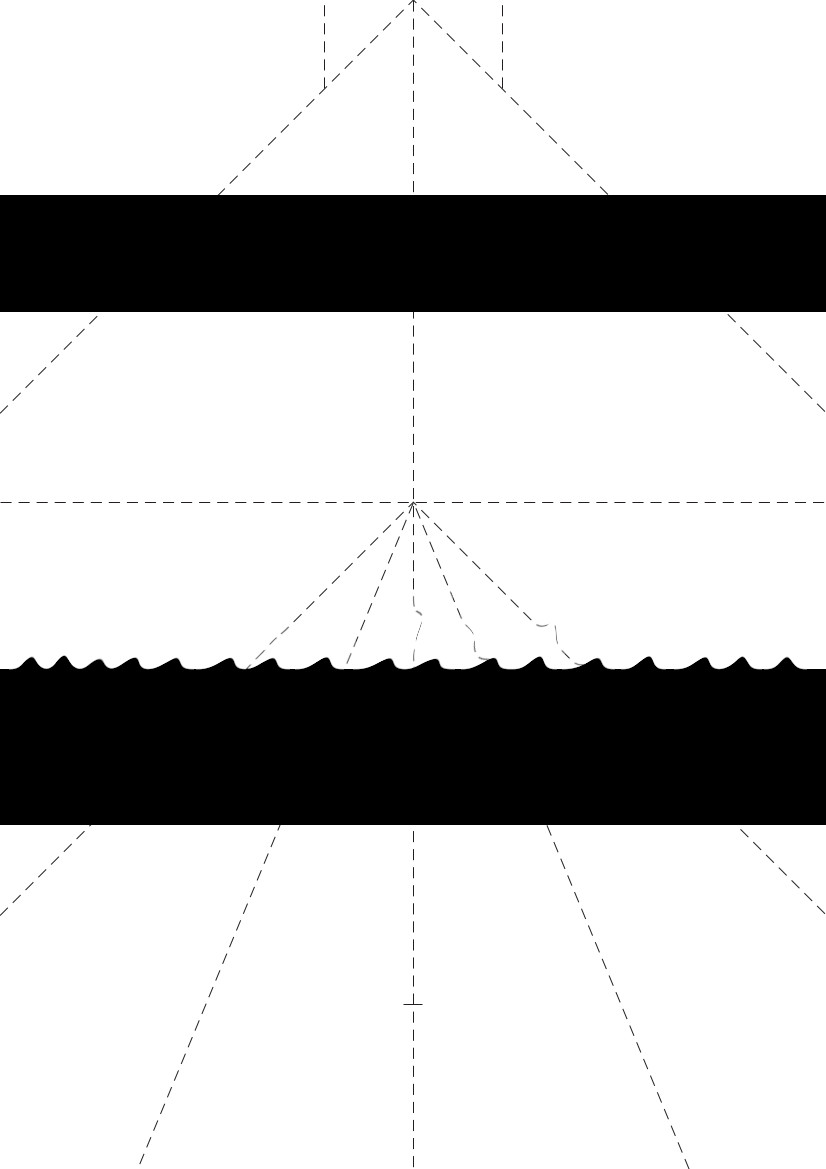 